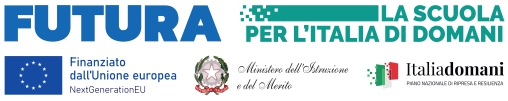 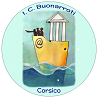          ISTITUTO COMPRENSIVO STATALE “BUONARROTI”          Via IV Novembre, 38 - 20094 Corsico (MI) - tel. 02.45100100              email: miic88800v@istruzione.it; p.e.c. miic88800v@pec.istruzione.it                  www.icbuonarroticorsico.edu.itRELAZIONE FINALE PDPAlunno:cognome e nomeClasse/sez. :Anno scolastico :VALUTAZIONE DEGLI INTERVENTI ATTUATICRITICITA’ RILEVATEPUNTI DI FORZAFIRME e ALLEGATO(Documento di ACCETTAZIONE E  PRESA VISIONE DELLA RELAZIONE FINALE PDP)La presente valutazione intermedia è concordata e  sottoscritta da tutte le componenti indicate in tabella: FAMIGLIA*La sottoscritta dichiara che non sussistono pareri contrari da parte di altra persona che esercita la legittima responsabilità genitoriale nei confronti del minore in oggetto.CORSICO, ________________IL DIRIGENTE SCOLASTICOCognome/NomeQualifica/Disciplina di InsegnamentoFirmaINSEGNANTI DI CLASSEItalianoLettereStoria/GeografiaIngleseSpagnoloPotenziamento lingua ingleseTecnologiaMatematica e ScienzeSostegnoSostegnoReligione/AIRCArteEd.MotoriaMusicaEd.CivicaAlfabetizzazioneMensaCognome/NomeResponsabilità genitoriale (madre, padre, tutore)Firma*